СООБЩИ, ГДЕ ТОРГУЮТ СМЕРТЬЮНЕ БУДЬТЕ РАВНОДУШНЫМИ!Если Вам известно:- о местах, где торгуют запрещенными веществами;- о местах, где производят и торгуют незаконной алкогольной продукцией;- о лицах, употребляющих запрещенные вещества или содержащих наркопритоны.СООБЩАЙТЕ по «ТЕЛЕФОНАМ ДОВЕРИЯ»:8(86191) 58-5-48, 8-918-340-34-87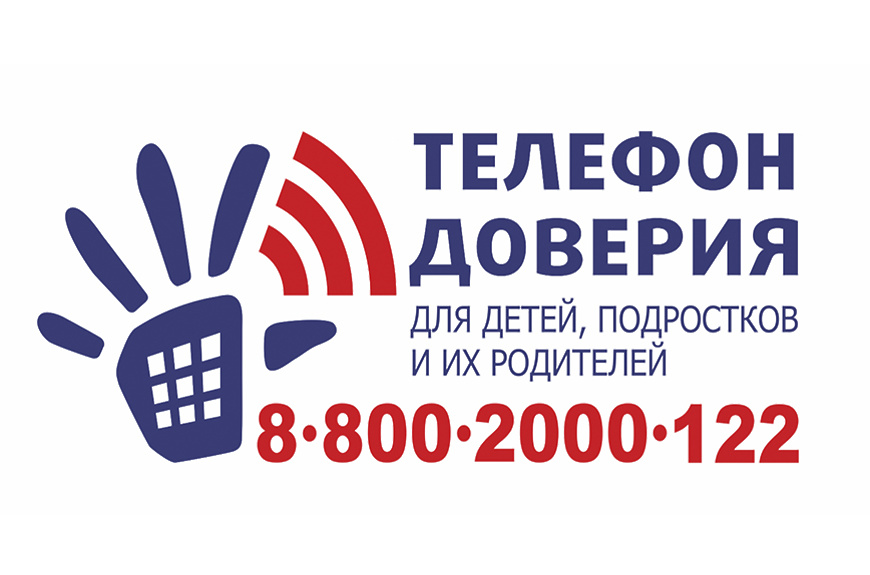 